МБОУ «Краснозаводская средняя общеобразовательная школа № 1»141321, г. Краснозаводск, ул. Трудовые резервы, д. 4.«Вирусы»                                                                                                             Выполнила: Жирнова С.А.2021г."Вирусы". Цель урока: сформировать представление о вирусах как о неклеточной форме жизни, их строении, жизнедеятельности, значении.Задачи урока:Образовательные:Познакомить учащихся с гипотезами происхождения вирусов и историей их открытия;Изучить строение и классификацию вирусов;Изучить жизненный цикл вирусов;Познакомить учащихся с ВИЧ и сформировать знания о мерах предупреждения заболеваний СПИДом.РазвивающиеПродолжить формирование умения работать с учебником, дополнительной литературой, интернет-ресурсами, компьютерными средствами;Продолжить развитие логического мышления через умения сравнивать, анализировать, делать выводы;ВоспитательныеНаучить учащихся выражать свое собственное мнение и отстаивать его в диспуте;Формировать ответственное отношение к своему здоровью как к ценности через ознакомление с профилактическими мерами борьбы с вирусными заболеваниями;Тип урока: урок изучения нового материала.Технология обучения: ИКТ-технология.Оборудование: компьютер, экран, мультимедийный проектор, таблица «Вирусы», презентации. Ход урокаI. Организационный момент. (приветствие, проверка готовности к уроку)Учитель: Добрый день! Я рада вас видеть сегодня на уроке. Думаю, что наша совместная работа будет полезной и интересной. Давайте улыбнемся друг другу, настроимся на поиск и творчество и начнем наш урок с «Очевидного невероятного»А) Определение темы урока26 ноября 1922 года, просунув свечу в пролом стены, археологи разглядели не разграбленные сокровища. В золотом гробу лежала мумия Тутанхамона. ( слайд №1) Это была сенсация.  Миру открылись величайшие экспонаты, бесценные сокровища.  А Тутанхамон стал олицетворением всех фараонов древней таинственной страны на берегах Нила. (Слайд №2). Но через два месяца  все газеты обошла новость: “Лорд Карнарвон, который был спонсором раскопок в Долине царей, скончался». ( слайд №3) Смерть Лорда забылась бы скоро, если бы не погибло еще 7 человек. За 10 лет из 25 людей, которые были связаны с работой в гробнице,  в живых  осталось лишь 2 человека. Вот тогда и появилась версия о мести Тутанхамона."КАЖДЫЙ, КТО ПОСМЕЕТ ВОЙТИ С ГРОБНИЦУ, БУДЕТ НЕМЕДЛЕННО наказан. ЕГО ЖДУТ НЕСЧАСТЬЕ И СМЕРТЬ"…- такова расшифровка надписи на глиняной дощечке, найденной  вместе с саркофагом фараона .Такая вот история. Столкновение с проблемой: Существует ли «проклятие фараона»? ( ответы учащихся)А если отнестись к легенде скептически,  изучить научные объяснения и попытаться установить, что же могло на самом деле произойти с членами экспедиции?( Версии учащихся, переход к теме урока)Изучив истории болезней умерших членов экспедиции и произведя бактериологические исследования гробницы Тутанхамона, американский доктор Дин обнаружил вирус гистоплазмозис. В 1956 году им  был поставлен научно обоснованный диагноз — «пещерная болезнь»  и тем самым развеян миф о «проклятии фараона».Итак, Тема сегодняшнего  урока: «ВИРУСЫ»III. Итак, ребята, тема сегодняшнего урока «Вирусы»Цель нашей работы: сформировать представление о вирусах как о неклеточной форме жизни, их строении, жизнедеятельности, значении.Какой образ или ассоциации возникают у Вас при упоминании слова «Вирус»?IV. Изучение нового материалаИтак, ребята, перед нами – два проблемных вопроса, на которые мы постараемся ответить в течении урока:Вирусы – это вещества или существа?Почему вирусы практически невозможно уничтожить?Откуда же появились вирусы? Когда впервые стало о них известно?На сегодняшний день существует три гипотезы появления вирусов:Гипотеза №1 «Первые на Земле». Вирусы – это потомки древних доклеточных форм жизни. На Земле существуют более 4,5 млрд. лет.Гипотеза №2. Вирусы – потомки древнейших бактерий, утративших собственный механизм синтеза белка и перешедший к внутриклеточному паразитизму.Гипотеза №3. Вирусы – это составные части клеток всех живых существ, своеобразные «одичавшие гены», постоянно образующиеся в живых клетках.В 1892 г. Д.И. Ивановский, занимаясь поисками возбудителя болезни табачной мозаики, установил, что он (возбудитель) невидим в микроскоп даже при самом сильном увеличении и проходит через фильтры, которые задерживают бактериальные клетки; не растет на обычных питательных средах, применяемых в бактериологии. Ученый предположил, что возбудителем болезни табака являются либо мельчайшие бактерии, либо выделенные ими ядовитые вещества-токсины. Шесть лет спустя независимо от Ивановского такие же результаты получил нидерландский ученый М. Бейеринк. Оба ученых были отчасти правы, но отчасти и ошибались. Было установлено, что это по химической природе – это нуклеопротеины (нуклеиновые кислоты + белки), сами частицы все еще оставались неуловимыми и загадочными. Увидеть вирусы удалось в электронный микроскоп лишь спустя 50 лет. Первым был сфотографирован вирус табачной мозаики.В переводе с латинского «вирус» означает «яд».Наука, изучающая вирусы – вирусология.Каковы же особенности строения и жизнедеятельности вирусов? Строение вирусаВирусы  состоят из фрагмента генетического материала (РНК или ДНК), составляющего сердцевину вируса, и защитной оболочки, которая называется капсид. У некоторых вирусов (герпес, грипп) есть дополнительная липопротеидная оболочка – суперкапсид, которая возникает из плазматической мембраны клетки-хозяина.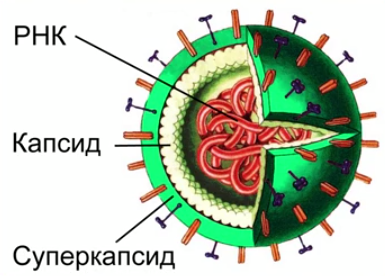 В зависимости от содержащегося генетического материала вирусы подразделяются на ДНК-содержащие и РНК-содержащие.К РНК-содержащим вирусам относятся более  вирусов, вызывающих респираторные заболевания, а также вирус гриппа, кори, краснухи, свинки, ВИЧ, гепатит А, гепатит С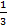 Двухцепочные ДНК-содержащие вирусы вызывают такие заболевания, как папиллома человека ,герпес, гепатит В ДНК-содержащие вирусы поражают также растения. Они вызывают, например, золотую мозаику бобов или полосатость у кукурузы.Нуклеиновые кислоты в составе вируса - это Хранилище наследственной информации. Белковая оболочка – выполняет  функции -Защитную. ФерментативнуюТак просто не устроен ни один живой организм. В чем отличия в строении вирусов от растений, животных, бактерий?«Классификация вирусов. Их значение.» Вирусы могут различатьсяСтолкновение с проблемой:  Вирусы!  – Это существа или вещества? – Они живые или неживые? Каких признаков у них больше ?Сторонники биологической природы вирусов
Вирусы способны размножаться.
Они обладают наследственностью.
Вирусы обладают изменчивостью, благодаря которой они приспосабливаются к условиям окружающей среды.
Вирусы способны скрещиваться между собой и производить жизнеспособные гибриды.
Сторонники химической природы вирусов.
Размножение вирусов невозможно вне чужой клетки.
Они образуют кристаллы — типичное вещество неживой природы.
Вирусы не растут.
Они не синтезируют собственные белки, не способны к обмену веществ.
У вирусов нет каких-либо структур, присущих обобщенной схеме клетки (или: у них нет клеточного строения).Вирус — это оборотень. Вирусы — существа доклеточного строения, внутриклеточные паразиты.Столкновение с проблемой: Как же этой мельчайшей частице, которую и живым организмом можно назвать с большой натяжкой, удается быстро попасть внутрь клеток своих хозяев? Каким путем они проникают в клетку?Проведем эксперимент. Узнаем скорость распространения такого вируса.Практическая личностно-ориентированная работа.Давайте представим ситуацию: неизвестный из вашего класса инфицирован. У каждого учащегося в руках пробирки с бесцветной жидкостью: у одного раствор щелочи КОН, у остальных - вода. Как быстро распространится «инфекция» среди учащихся класса? Каждому из вас предстоит сделать 2 «контакта», заключающихся в том, что вы обменяетесь жидким содержимым пробирки с двумя соседями. После обмена я, проходя между рядами, капаю индикатор. В тех пробирках, где цвет изменился, произошло «заражение». Итак, в начале опыта было всего 1человек - «источника заражения», а к концу «инфицированных» стало больше половины.НАЗОВИТЕ ПУТИ РАСПРОСТРАНЕНИЯ ВИРУСНЫХ ИНФЕКЦИЙ?Итак, Господа вирусологи, , «Иноземец» проник на чужую территорию и начинается самое страшное. Он заставляет «Государственный аппарат» – ядро клетки работать на себя. Процесс размножения вирусов ученый Виктор Михайлович Жданов описал так: «Происходит смерть ради жизни». Объясните значение данного выражения. Возвращаемся в виртуальную лабораторию.  (Видеофильм). Задание для учащихся. После просмотра видеоролика учащиеся самостоятельно пытаются (обозначить  этапы проникновения  вируса в клетку).ОСНОВНЫЕ ЭТАПЫ ЖИЗНЕДЕЯТЕЛЬНОСТИ ВИРУСА1. Прикрепление вируса к клетке2. Проникновение вируса в клетку3. Редупликация вирусного генома4. Синтез вирусных белков и самосборка капсида5. Выход вируса из клеткиИтак, вирусы являются постоянными спутниками человека от рождения вплоть до глубокой старости. Считается, что при средней продолжительности жизни 70 лет около 7 лет человек болеет вирусными заболеваниями. Какие способы борьбы с вирусными инфекциями существуют? Существует три основных способа борьбы с вирусными заболеваниями: каждый из них действует по-своему.: • Первый способ - вакцинация. Суть его сводится к простой формуле «Бей врага его же оружием». Вирус здесь выступает против вируса. Вакцины включают систему иммунитета. В 1885 году французский ученый Луи Пастер изобрел вакцину против бешенства. При введении в организм такие вирусы не вызывают заболевания, но создается активный иммунитет к данному вирусу. • Второй способ - химиотерапия. Это воздействие химических препаратов на вирусы. Трудность состоит в том, что вирусы размножаются внутри клеток, используя их системы, в силу чего, воздействия на вирусы приводит к нарушению обмена веществ клеток. • Третий способ - интерферон. Это защитный белок, вырабатываемый клетками в ответ на заражение их вирусами. Он действует по принципу стоп-сигнала и подавляет размножение вирусов уже проникших в клетку. Опыт показывает, что если интерферон вырабатывается слабо, то вирусные заболевания протекают тяжелее.Рассказ учителя о СПИДе.СПИД – синдром приобретенного иммунного дефицита. Данное заболевание вызывает ВИЧ – вирус иммунного дефицита человека. Вирус относится к ретровирусам, имеет сферическую форму, диаметром от 100 до 150 нм. Наружная оболочки вируса состоит из мембраны, образованной из мембраны клетки-хозяина, в которую встроены рецепторные образования, по внешнему виду напоминающие грибы. Под наружной оболочкой вируса располагается капсид вируса, образованный особыми белками, внутри которого находятся две молекулы вирусной РНК. Каждая молекула РНК содержит 9 генов ВИЧ и фермент, осуществляющий синтез ДНК с молекулы вирусной РНК. Основными клетками-мишенями ВИЧ являются Т-лимфоциты. Кроме того, ВИЧ проникает в ЦНС, поражает нервные клетки и клетки-нейроны, клетки кишечника. Вирус гепатита СПо своему строению вирус гепатита С – это РНК-содержащий вирус, имеющий сферическую форму, сложно устроенный В качестве генетического материала такой вирус содержит линейную однонитчатую молекулу РНК.Врачи называют гепатит С «ласковым убийцей», так как у этой болезни практически полностью отсутствуют симптомы. По причине бессимптомного течения болезни, диагностировать ее очень сложно: как правило, многие пациенты узнают о том, что заражены этим вирусом, совершенно случайно, к примеру, на плановых обследованиях. Ласковый убийца умело маскируется под другие недуги, которые сопровождаются слабостью, быстрой утомляемостью или астенией. Коварный гепатит C может на протяжении нескольких лет разрушать печень человека, не давая ему при этом возможности начать эффективное своевременное лечение. При переходе в хроническую стадию инфекции гепатит становится причиной цирроза или онкологических патологий печени.Вопреки бытующим предрассудкам, подцепить вирус гепатита C невозможно через социальные контакты (поцелуи, объятия), через продукты или воду, через грудное молоко. Вы ничем не рискнете, если разделите с носителем вируса трапезу или напитки. Заразиться гепатитом C можно при контакте с кровью инфицированного человека либо половым путем. В настоящее время для лечения гепатита С используют два препарата: Интерферон альфа и Рибавирин.Каковы пути передачи вируса? В рабочих листах задания 2 у вас перечислены способы действия людей. Какие из них являются А) безопасными, Б) опасными, В) очень опасными? V. Подведение итогов Давайте вспомним два проблемных вопроса, поставленных в начале урока. Сможете ли вы сейчас на них ответить? (да, учащиеся дают ответы).Вирусы – это существа или вещества? (существа, т.к. могут размножаться, обладают наследственностью, изменчивостью)Почему вирусы практически невозможно уничтожить? (быстро размножаются, мутируют, просто устроены, не имеют клеточного строения и т. п. )VI. Закрепление.В рабочих листах ответьте на вопросы теста. VII. Оценивание учащихся. Рефлексия. VIII. Домашнее задание Рабочий листФ.И.ученика________________________________________________________Класс_______________Задание № 1. Значение вирусов	1. _________________________________________________________________ 2. _______________________________________________________________3._______________________________________________________________Задание №2.  Действия людей распределите по группам:Безопасные_______________________________________Опасные__________________________________________Очень опасные_____________________________________А) укус комараБ) пользование общественным туалетомВ) поцелуй в щекуГ) уход за больным СПИДомД) пользование чужой зубной щеткойЕ)нанесение татуировкиЖ)прокалывание ушейЗ) множественные половые связиИ)переливание кровиК)плавание в бассейнеЛ) объятия с больным СПИДом	Задание №3. ОСНОВНЫЕ ЭТАПЫ ЖИЗНЕДЕЯТЕЛЬНОСТИ ВИРУСА(расставь этапы в правильном порядке)А) Синтез вирусных белков и самосборка капсидаБ) Прикрепление вируса к клеткеВ) Редупликация вирусного геномаГ) Выход вируса из клеткиД) Проникновение вируса в клеткуОтвет:_____________________________Задание № 4. Реши тест.1.Вирусы – это:    А) прокариотическая клетка       Б) эукариотическая клетка     В) неклеточная форма жизни   2. Вирусы состоят изА)   белков и нуклеиновой кислоты        Б) целлюлозы и белковВ)  ДНК и РНК                                          Г) ядра и цитоплазмы3. Белковая оболочка, в которую заключен     геном вируса, называетсяА. вирион  Б. капсула  В. вироид   Г. капсид4. Наследственная информация заключена в ДНК у вирусов, вызывающих следующие заболевания: А) СПИД                   Б) паротит        В) герпес              Г) корь5. Вызывают заболеванияА) туберкулез                       1) вирусыБ) СПИД                                2) бактерииВ) грипп   Г) сальмонеллезД) корь               Е) холераИтоги урока. Рефлексия.1. ДНК-содержащие (герпес, оспа)
2. РНК-содержащие (корь, бешенство)1. С высокой специфичностью (грипп свиней)
2. Относительно универсальные (вирусные болезни млекопитающих)1. Убивающие зараженную клетку (некоторые бактериофаги)
2. Изменяющие генетическую информацию зараженной клетки (онковирусы, ВИЧ)По хим. составуПо специфичностиПо отношению к хозяинуУрокНа уроке яИтогИнтересноРаботалПонял материалНе интересноОтдыхалУзнал много новогоскучноПомогал другимНе понял